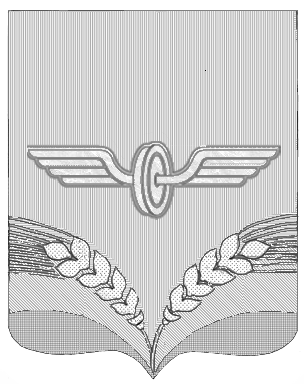 АДМИНИСТРАЦИЯ СОВЕТСКОГО РАЙОНА КУРСКОЙ ОБЛАСТИ Р А С П О Р Я Ж Е Н И Е от  29.05.2019 года    №  233- р  306600, Курская область, пос. Кшенский, ул. Пролетарская, 45О внесении изменений в план  контрольной деятельности по внутреннему муниципальномуфинансовому контролю АдминистрацииСоветского района Курской областина 2019 годВо изменение распоряжения Администрации Советского района Курской области от 18.12.2018 года № 480 «Об утверждении плана контрольной деятельности по внутреннему муниципальному финансовому контролю Администрации Советского района Курской области на 2019 год».1.Внести изменения в План контрольной деятельности по внутреннему муниципальному финансовому контролю на 2019 год согласно приложению №1.2.Распоряжение вступает в силу со дня его подписания.3.Настоящее распоряжение  подлежит опубликованию на официальном сайте муниципального района «Советский район» Курской области.И.о. Главы Советского района 						Б.А.НосовУтвержденраспоряжением АдминистрацииСоветского района Курской областиот  29.05.2019 года  №  233-р                                                                                     П Л А Н контрольной деятельности по внутреннему муниципальному финансовому контролю    Администрации              Советского района Курской области  на 2019 год          Тема контрольного мероприятия: Внутренний  муниципальный  финансовый контроль в сфере закупокТема контрольного мероприятия: Анализ осуществления главными администраторами средств муниципального бюджета внутреннего финансового контроля и внутреннего финансового аудита в 2018 году. 		 Тема контрольного мероприятия: Полнота и  достоверность  отчётности об исполнении муниципальных      программ№ п/п№ п/п        Объект контрольного мероприятия           Метод контроля             Срок проведения    1   1 МКУО «Нижнеграйворонская школа» Выездная проверка           До 30 рабочих дней   2   2 МКУК «Кшенская ДШИ» Выездная проверка           До 30 рабочих дней   3   3 Администрация Волжанского сельсоветаСоветского района Курской области Выездная проверка           До 30 рабочих дней   4   4Администрация Краснодолинского сельсоветаСоветского района Курской области  Выездная проверка           До 30 рабочих дней   5   5Администрация Советского сельсоветаСоветского района Курской областиВыездная проверка           До 30 рабочих дней   6   6Администрация поселка Кшенский Советского района Курской областиВыездная проверка           До 30 рабочих дней   7 Администрация Мансуровского сельсоветаСоветского района Курской областиАдминистрация Мансуровского сельсоветаСоветского района Курской областиВыездная проверка           До 30 рабочих дней   8Администрация Александровского сельсоветаСоветского района Курской областиАдминистрация Александровского сельсоветаСоветского района Курской областиВыездная проверка          До 30 рабочих дней   9Администрация Верхнерагозецкого сельсоветаСоветского района Курской областиАдминистрация Верхнерагозецкого сельсоветаСоветского района Курской областиВыездная проверка          До 30 рабочих дней1010Администрация Ленинского сельсовета Советского района Курской областиВыездная проверка          До 30 рабочих дней1111Администрация Нижнеграйворонского сельсовета  Советского района Курской областиВыездная проверка          До 30 рабочих дней№ п/пОбъект контрольного мероприятияМетод контроля, анализаСрок проведения   10 Управление образования Администрации Советского района Курской области  Камеральная проверка                    До   7 рабочих дней    11 Управление культуры Администрации Советского района Курской области  Камеральная проверка           До  7 рабочих дней    12 Администрация Советского района Курской области    Камеральная проверка                               До   7 рабочих дней     13 Управление финансов Администрации Советского района Курской области     Камеральная проверка                              До  7 рабочих дней     14Представительное собрание Советского района Курской области     Камеральная проверка                              До   7 рабочих дней 15МКУДО «Советская  ДЮСШ»Выездная проверка         До 30 рабочих дней 16МКУ «Управление хозяйственного обслуживания» Советского района Курской областиВыездная проверка         До 30 рабочих дней